Broj: 01/10-02-1735/23Datum: 8. 6. 2023. godine P O Z I V Na temelju članka 49. a u vezi s člankom 66. Poslovnika Zastupničkog doma Parlamenta Federacije BiH (“Službene novine Federacije BiH” br.69/07. i 2/08.) zakazujem 3. sjednicu Povjerenstva za ravnopravnost spolova, koja će se održati u srijedu, 21. 6. 2023. godine u 9:00 sati.  Za sjednicu predlažem sljedeći:D N E V N I  R E DUsvajanje zapisnika 2. sjednice Povjerenstva, Godišnje izvješće o rezultatima aktivnosti Institucije ombudsmana za ljudska prava Bosne i Hercegovine za 2022. godinu, Konzultacije za organiziranje tematske sjednice Povjerenstva u vezi s ekonomijom birige i  neplaćenom ženskom radu,Planiranje nastavka aktivnosti na utvrđivanju i izradi prijedloga zakona o zaštiti od nasilja u obitelji, Tekuća pitanja.Sjednica će se održati u zgradi Parlamenta Federacije BiH, Ul. Hamdije Kreševljakovića br. 3, u Ovalnoj dvorani Gradskog vijeća 109/I.S poštovanjem,                                                                                                       PREDSJEDNICA POVJERENSTVA                                                                                         Alma Kratina, v.r.        Dostaviti: članovima Povjerenstva,predsjedateljici Zastupničkog doma,dopredsjedateljima Zastupničkog doma,tajniku Zastupničkog doma,tajniku Vlade FBiH,Instituciji ombudsmana za ljudska prava u BiH,Gender-centru FBiH,Računovodstvu,porti,a/a.BOSNA I HERCEGOVINAFEDERACIJA BOSNE I HERCEGOVINEPARLAMENT FEDERACIJE PREDSTAVNIČKI/ZASTUPNIČKI DOM  Komisija za jednakopravnost spolova/Povjerenstvo za ravnopravnost spolovaBOSNA I HERCEGOVINAFEDERACIJA BOSNE I HERCEGOVINEPARLAMENT FEDERACIJE PREDSTAVNIČKI/ZASTUPNIČKI DOM  Komisija za jednakopravnost spolova/Povjerenstvo za ravnopravnost spolova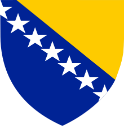 ƂOCHA И XEPЦEГOBИHAФEДEPAЦИJA ƂOCHE И XEPЦEГOBИHEПAPЛAMEHT ФEДEPAЦИJEПPEДCTABHИЧKИ ДOMКомисија за једнакоправност половаƂOCHA И XEPЦEГOBИHAФEДEPAЦИJA ƂOCHE И XEPЦEГOBИHEПAPЛAMEHT ФEДEPAЦИJEПPEДCTABHИЧKИ ДOMКомисија за једнакоправност полова                   BOSNIA AND HERZEGOVINAFEDERATION OF BOSNIA AND HERZEGOVINAPARLIAMENT OF THE FEDERATIONHOUSE OF REPRESENTATIVES                   BOSNIA AND HERZEGOVINAFEDERATION OF BOSNIA AND HERZEGOVINAPARLIAMENT OF THE FEDERATIONHOUSE OF REPRESENTATIVES                   BOSNIA AND HERZEGOVINAFEDERATION OF BOSNIA AND HERZEGOVINAPARLIAMENT OF THE FEDERATIONHOUSE OF REPRESENTATIVES